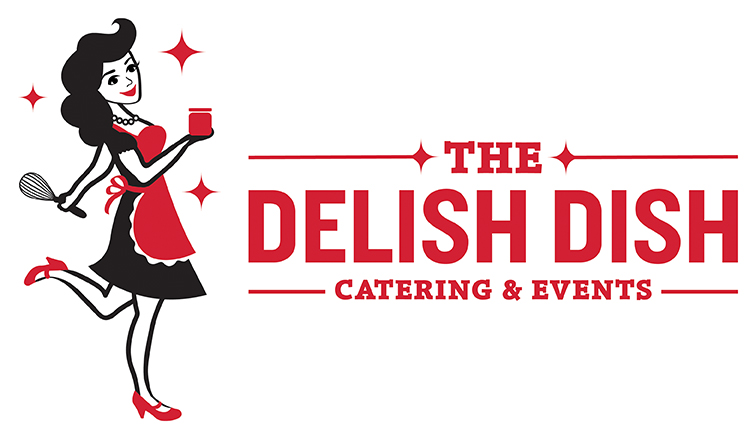        DESSERT MENUMini and Handheld DessertsBanana Cream Pie Shooters: Creamy homemade banana cream pie in shooter pie Bourbon S’mores Pot De Crème: Bourbon-chocolate mousse, grahams, marshmallowCandied Bacon in a Shot Glass: With or w/o Guinness-Chocolate Dipping sauce (GF)Cashew Baklava Cigars: A dainty version of our favorite Greek dessert with cashewsChocolate Covered Strawberries: Elegance at its finest, milk or dark (GF)NEW Cherry Cheesecakes: mini cheesecakes, vanilla wafer crust & sweet cherry toppingNEW Cookies & Crème Cheesecake: mini cheesecakes with an Oreo crust and Oreo topperCrème Brûlée: Individual custards kissed with sugar and fire to make a crunchy top (GF)Coconut Cream Pie Shooters: Served in a shooter glass. Creamy and made like Grandma’s!Derby Pies: A mini version of the Southern classic. Bourbon. Chocolate. Pecans. NEW Flourless Chocolate Tortes: rich, dainty, topped with a raspberry (GF)Lemon Parfaits: Lemon curd, ladyfingers, whipped cream (GF upon request)Pineapple Upside Down Cake Shooters: old-school perfection in a shot glassStrawberry-White Chocolate Shooter: white chocolate mousse, lemon cream, berries (GF)Tiramisu Parfaits: Individual parfaits with layers of mascarpone, ladyfingers, & espressoCOOKIES NEW Buckeyes:  an Ohio favorite! Creamy peanut butter candy dipped in chocolate Brown Butter Chocolate Chip Cookies: our twist on the classic Five-Spice Snickerdoodles (our signature cookie)Grapefruit Vanilla Shortbread: Tender, buttery shortbread with grapefruit icing Jam Thumbprint Cookies: filled with Made By Mavis artisan jamsNEW Italian Fig Cookie: old-fashioned cookie bars with Made by Mavis Bull F.R.O.G. Jam Mexican Wedding Cookies: aka the snowball, powdered sugar-coated bite from heaven Oatmeal Raisin Cookie: a childhood favorite Peppermint Chocolate Ganache Cookie: fudgy cookies, fudgy glaze, and peppermint NEW Red Velvet Sandwich: bite-size red velvet cookies wedged with cream cheese frostingTriple-Chocolate Cranberry Oatmeal Cookies: a staff favorite!BROWNIES & BARSBrown Butter Rice Krispy Treats: Our favorite version of the classic Chocolate-Covered Brown Butter Rice Krispy Pops: with colored sprinkles! Dark Chocolate Raspberry Brownies: Our signature brownie, swirled with house jam Double Chocolate Brownies: For those who appreciate dark chocolate and fudgeFruity Pebble Crispies: our brown butter Rice Krispies with fruity pebbles mixed inNEW Gluten-Free Chocolate Pecan Pie Bars: a bar version of the southern pie, delicious! Gluten-Free Jam Bars: almond butter & Made by Mavis jam take this bar over the top (GF)NEW Gluten-Free Chocolate Tahini Brownies: a modern spin on the fudgy brownie (GF)Kahlúa Truffle Triangles: Coffee & rum-spiked dark chocolate truffle, shortbread crust Key Lime Pie Bars:  The classic pie in bite-size form with animal cracker crustNutella Rice Crispies: Yup. Hazelnut. Chocolate. Awesome!Salted Peanut Butter & Jelly Bars: The classic in a sweet cookie with Made by Mavis jamsSignature Cheesecake Bars: Swirled with Made By Mavis artisan jams! Pumpkin Cheesecake: A year-round favorite with graham cracker crust CUPCAKES (available as mini or full size)NEW Blackberry Panther Cupcakes: Lemon cake with Rhinegeist blackberry jam frostingDouble Chocolate Cupcakes: Chocolate cake with chocolate buttercream frosting, staff faveChocolate Cupcakes with Vanilla Buttercream: simple and sweetNEW Chocolate Stout Cupcakes: topped with Made by Mavis Dead Blow Jam buttercreamCarrot Cake Cupcakes: Kitchen sink carrot cake cupcakes with cream cheese frostingMaple Bacon Cupcakes: A pancake-like cupcake with Maple-Bacon Buttercream & BACONRed Velvet Cupcakes:  red velvet cake with homemade cream cheese frostingNEW Peanut Butter Cup: PB cake, milk-chocolate swirl, PB cream cheese frostingNEW Salted Caramel Cupcakes: filled with gooey salted caramel and a light fluffy frostingStrawberry Dream Mini Cupcakes: Made with real strawberries in the cake and frostingVanilla Bean-Coconut Cupcakes: vanilla bean cupcakes with creamy coconut frostingWhite Out Cupcakes: Vanilla Cupcakes with vanilla frosting, sprinkles on request Cakes & Pies Derby Pecan Pie: Bourbon. Chocolate. Pecans. Nom!Kitchen Sink Carrot Cake: Pineapple, walnuts, cream cheese frostingPeach Lavender Layer Cake: Homemade yellow cake, Peach Lavender Jam, buttercreamPineapple-Upside Down Cake: Two-layer marvel with cherries and pineapple frostingRed Velvet Cake with Cream Cheese Frosting: Available as cupcakes or Bundt cake Strawberry Dream Cake: A strawberry lover’s two-layered heavenTexas Sheet Cake: The biggest, fudgiest, tastiest chocolate sheet cake this side of Texas! Tiramisu: Rum and espresso-soaked ladyfingers, mascarpone custard, whipped cream Custom Cake Pop FlavorsChocolateVanillaRed VelvetFunfettiSpiced Cake* Bride and Groom designs available!